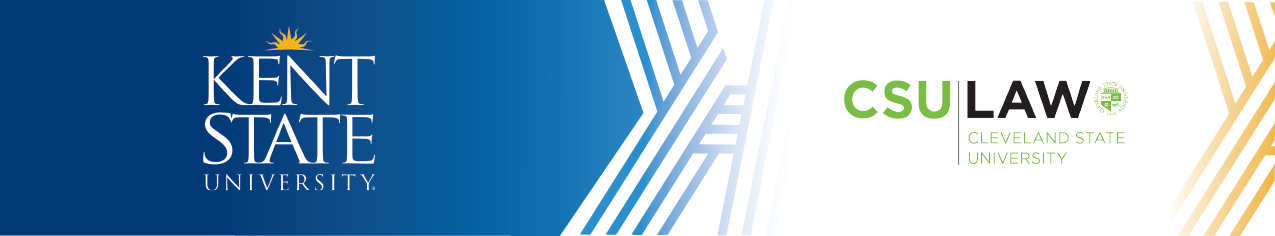 Bachelor of Science in Public Health, Allied Health Concentration to Juris Doctor (JD)CSU Law JD 3 + 3Partnership ProcessQuestions about the Kent State University to CSU Law Juris Doctor (JD) 3 + 3 Program can be directed to Enrollment Management Academic Partnerships: pathways@kent.edu. Graduation RequirementsRequirements to graduate with the BS degree program: To graduate, students must have minimum 120 credits hours, 39 upper-division credits hours of coursework, a minimum 2.000 major GPA and minimum 2.000 cumulative GPA. They must also fulfill an approved experiential learning experience, a two-course diversity requirement (domestic and global), complete a writing intensive course with a minimum C (2.000) grade. More specific graduation requirement information can be found in the Academic Policies section of the Kent State University Catalog (www.kent.edu/catalog).This information is provided solely for the convenience of the reader, and KSU expressly disclaims any liability which may otherwise be incurred. This publication is neither a contract nor an offer to make a contract. While every effort has been made to ensure the accuracy of the information, KSU reserves the right to make changes at any time with respect to course offerings, degree requirements, services provided, or any other subject addressed herein.It is recommended that students intending to pursue the Bachelor of Science in Public Health through Kent State University consult with academic advisors at Kent State University.Contact InformationCleveland State University College of Law	
Barbara Andelman, Esq.			
Assistant Dean for Admissions			
216-687-2304				
law.admissions@csuohio.edu Kent State	 University
Academic Partnerships
330-672-7341
pathways@kent.eduLast Updated January 2023Course Subject and TitleCreditHoursUpper-Division Semester One: [16-18 Credit Hours] Kent State University Semester One: [16-18 Credit Hours] Kent State University Semester One: [16-18 Credit Hours] Kent State University PH 10001 Introduction to Public Health3Mathematics Elective3-5Kent Core Composition (KCP1)3Kent Core Social Sciences (KSS)***3Kent Core Social Sciences (KSS)***3UC 10097 Destination Kent State: First Year Experience*1Semester Two: [15-16 Credit Hours] Kent State UniversitySemester Two: [15-16 Credit Hours] Kent State UniversitySemester Two: [15-16 Credit Hours] Kent State UniversityPH 10002 Introduction to Global Health (DIVG)3PH 20001 Essentials of Epidemiology3PH 30005 Social & Behavioral Science Theories in PH3■Kent Core Composition (KCP2)3Kent Core Basic Sciences w/ Lab (KBS, KLAB)3-4Semester Three: [16 Credit Hours] Kent State UniversitySemester Three: [16 Credit Hours] Kent State UniversitySemester Three: [16 Credit Hours] Kent State UniversityPH 20000 Public Health Professional Practice I1PH 30007 Prevention and Control of Diseases3■PH 30033 Public Health Policy & Decision-Making3■Kent Core Humanities and Fine Arts (KHUM/KFA)**3Kent Core Basic Sciences (KBS)3Kent Core Additional 3Semester Four: [16 Credit Hours] Kent State UniversitySemester Four: [16 Credit Hours] Kent State UniversitySemester Four: [16 Credit Hours] Kent State UniversityPH 30000 Public Health Professional Practice II1■PH 30002 Introductory Biostatistics3■PH 30006 Environmental Health Science3■Public Health Electives 6Kent Core Humanities and Fine Arts (KHUM/KFA)**3Semester Five: [16 Credit Hours] Kent State UniversitySemester Five: [16 Credit Hours] Kent State UniversitySemester Five: [16 Credit Hours] Kent State UniversityPH 40000 Public Health Professional Practice III1■PH 30004 Public Health Research3■General Elective3Science Electives6Kent Core Humanities and Fine Arts (KHUM/KFA)**3Semester Six: [15 Credit Hours] Kent State UniversitySemester Six: [15 Credit Hours] Kent State UniversitySemester Six: [15 Credit Hours] Kent State UniversityPH 44000 Health Disparities (Min. grade of C required) (WIC, DIVD) 3■PH 49000 Capstone Experience in Public Health (ELR)3■Public Health Electives 6Kent Core Additional 394-97 Total Credit Hours of Prerequisite Coursework at Kent State University94-97 Total Credit Hours of Prerequisite Coursework at Kent State University94-97 Total Credit Hours of Prerequisite Coursework at Kent State UniversityTo be transferred from CSU Law upon completion of the Juris Doctor degreeTo be transferred from CSU Law upon completion of the Juris Doctor degreeTo be transferred from CSU Law upon completion of the Juris Doctor degreeTo be transferred from CSU Law upon completion of the Juris Doctor degreeTo be transferred from CSU Law upon completion of the Juris Doctor degreeCSU CourseCSU Credit HoursKSU CourseKSU Credit HoursUpper DivisionL5/6/7XX TBDTRAN 4X000TBD■L5/6/7XX TBDTRAN 4X000TBD■L5/6/7XX TBDTRAN 4X000TBD■L5/6/7XX TBDTRAN 4X000TBD■L5/6/7XX TBDTRAN 4X000TBD■L5/6/7XX TBDTRAN 4X000TBD■L5/6/7XX TBDTRAN 4X000TBD■L5/6/7XX TBDTRAN 4X000TBD■L5/6/7XX TBDTRAN 4X000TBD■L5/6/7XX TBDTRAN 4X000TBD■L5/6/7XX TBDTRAN 4X000TBD■L5/6/7XX TBDTRAN 4X000TBD■L5/6/7XX TBDTRAN 4X000TBD■Total Credit Hours Transferred from CSU: Minimum 29 (23-26 needed to reach 120 total credit hours)Total Credit Hours Transferred from CSU: Minimum 29 (23-26 needed to reach 120 total credit hours)Total Credit Hours Transferred from CSU: Minimum 29 (23-26 needed to reach 120 total credit hours)Total Credit Hours Transferred from CSU: Minimum 29 (23-26 needed to reach 120 total credit hours)Total Credit Hours Transferred from CSU: Minimum 29 (23-26 needed to reach 120 total credit hours)Minimum 120 Total Credit Hours to Graduate with the Bachelor of Science in Public Health, Allied Health Concentration, including CSU transfer coursework, from Kent State UniversityMinimum 120 Total Credit Hours to Graduate with the Bachelor of Science in Public Health, Allied Health Concentration, including CSU transfer coursework, from Kent State UniversityMinimum 120 Total Credit Hours to Graduate with the Bachelor of Science in Public Health, Allied Health Concentration, including CSU transfer coursework, from Kent State UniversityMinimum 120 Total Credit Hours to Graduate with the Bachelor of Science in Public Health, Allied Health Concentration, including CSU transfer coursework, from Kent State UniversityMinimum 120 Total Credit Hours to Graduate with the Bachelor of Science in Public Health, Allied Health Concentration, including CSU transfer coursework, from Kent State UniversityWhile a Kent State University StudentDuring or before first year at KSU, student discusses KSU 3+3 Degree Pathways with KSU academic advisor and reviews CSU Law’s FAQ sheet. Student completes 3+3 Program Interest Form. Student prepares for and takes the LSAT no later than January of junior year.KSU academic advisor completes and submits 3+3 Program Eligibility Verification Form by the time the student applies for admission.Upon satisfying the CSU Law LSAT score requirement, student applies for admission to CSU Law. Students should consult CSU Law regarding current application requirements and deadlines.Review CSU Law Financial Aid information. Please note that Kent State University students who matriculate at CSU Law as part of the 3+3 program are considered CSU Law students and not KSU undergraduate students. Therefore, these students are no longer eligible to receive any undergraduate scholarships which they may have received from KSU. However, students who matriculate at CSU|LAW will automatically be considered for law school scholarships.Student submits required credentials and a Credential Assembly Service (CAS) Report through the Law School Admission Council (LSAC) portal. Questions about the LSAC CAS should be directed to CSU Law.While a Cleveland State University Law StudentDuring the spring semester of their first year of law school, student completes Application for Undergraduate Reenrollment at Kent State University. Upon completing 29 hours in the CSU Law JD program, student requests official transcript to be sent from CSU to Kent State University.  Once reenrolled at KSU, student applies for graduation from KSU. Students must reenroll within a year of their last semester of attendance to maintain their catalog year. See Catalog Rights and Exclusions. KSU academic advisor completes CSU Law JD 3+3 Partnership Transfer Credit Form and sends to Credit Transfer Office.  Credit Transfer Office applies transfer credit to student transcript. 